NOTA DE PRENSA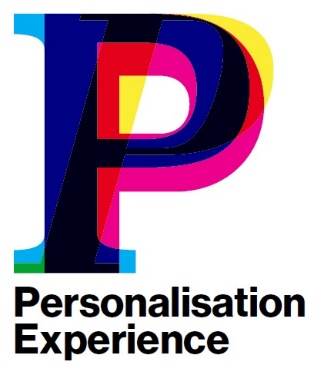 21 de abril de 2023FESPA ANUNCIA EL PROGRAMA DE LA CONFERENCIA INAUGURAL DE PERSONALISATION EXPERIENCEFESPA ha publicado el programa de su primera conferencia Personalisation Experience, que tendrá lugar del 23 al 25 de mayo de 2023 en Messe Munich, Alemania. A lo largo del programa de tres días (23 - 25 de mayo), los delegados aprenderán sobre la psicología y la ciencia del comportamiento que hacen que la personalización sea tan atractiva, el valor comercial de la personalización y cómo la transformación digital, la tecnología y las soluciones de software permiten la personalización.La conferencia estará moderada por el Embajador de Personalización de FESPA, Richard Askam. Richard fue uno de los cerebros creativos de la campaña ShareACoke para Coca-Cola y ha trabajado en varias campañas de marketing personalizado para marcas como Marmite, Nutella, Lynx y Dove. Las sesiones confirmadas, que se desarrollarán en inglés, incluyen: Why you need to rethink personalisation: en esta sesión, Peter Cross, experto en clientes y comercio minorista, profundizará en la mentalidad del consumidor moderno y en por qué ha llegado el momento de que la industria empiece a tomarse en serio la personalización. Hablará sobre las expectativas de los consumidores y por qué es esencial construir relaciones significativas con los clientes para diferenciar su marca.For the Youngest Generations - Gen Z and Gen A - Personalisation is Everything: Chloe Combi, autora y experta en la generación Z/A, hablará sobre las generaciones más jóvenes y cómo se comprometen y mantienen una estrecha relación con las marcas, y explicará por qué un enfoque personalizado es fundamental para ello.The Cocktail Party - Understanding the Customer Journey: The Foundation of Effective Personalisation: no se pierda la exposición de Gianfranco Cuzziol, consultor de personalización de Natura & Co, sobre el poder de la personalización en el marketing y cómo utilizarla para impulsar el compromiso y la fidelidad de los clientes. Examinará la importancia de comprender el viaje del cliente y profundizará en los componentes clave de una estrategia de datos de clientes.People, Planet, Profit: How All Can Benefit from Print Personalisation: descubra cómo el servicio de personalización de Tony's Chocolonely está impulsando las ventas y la fidelidad de los clientes, abriendo nuevos sectores de mercado y consiguiendo asociaciones de marca clave en esta sesión con Hannah Green, Directora de Ventas Digitales y Experiencia de Tony's Chocolonely UK.  From Industry 4.0 to Industry 4.U - Next Generation Customisation & Personalisation: en esta ponencia, Frank Piller, catedrático de Gestión de la Universidad RWTH de Aquisgrán, explica los componentes clave de la Industria 4.U, cómo los nuevos modelos de negocio basados en datos pueden llevar la personalización y la adaptación al siguiente nivel, y cómo las empresas pioneras están utilizando la Industria 4.U para crear nuevos modelos de negocio.Sending Emotions for Next Day Delivery - How Personalised Gifting Connects: escuche a Sabine Huijskes, directora de Innovación de Productos y Procesos físicos de Greetz, y a Konrad Klimkowicz, director de Proyectos de Innovación de Moonpig, hablar sobre cómo las empresas pueden integrar la personalización con carga emocional en un rápido entorno de producción operativa y encontrar el equilibrio adecuado entre la innovación y la eficacia en el cumplimiento de los pedidos.Personalisation and Creativity: en esta ponencia, Justin Cairns, responsable de producción offline de Ogilvy UK, abordará casos prácticos galardonados que demuestran cómo la creatividad puede llevar la personalización en la impresión al siguiente nivel y que los datos personales no siempre son necesarios para lograr un gran impacto.Los ponentes de marcas como ProQure, PRINTFUL, Landa Digital Printing, Ipsos, Printess y Canon también explorarán temas como la ciencia del comportamiento que hay detrás de la personalización; el poder de la impresión en un mundo personalizado; el impulso del impacto y la fidelización de los clientes a través de los contenidos; y la tecnología y los modelos de negocio que permiten que la personalización sea accesible.Junto a las sesiones de ponentes individuales habrá una serie de sesiones «en conversación con» dirigidas por Richard Askam, al que se unirán expertos en consumo y tecnología, minoristas y fabricantes.El programa completo de Personalisation Experience puede consultarse aquí: https://www.personalisationexperience.com/2023-agenda.    Duncan MacOwan, responsable de Marketing y Eventos de FESPA, comenta: «La demanda de los consumidores de experiencias personalizadas, instantáneas y aumentadas ha crecido en los últimos años y las marcas que han adoptado la personalización han afinado su ventaja competitiva y aumentado su cuota de mercado. Por eso, con nuestra primera conferencia sobre Personalisation Experience, queremos ayudar a los delegados a comprender el valor comercial de la personalización y demostrarles cómo pueden aprovechar las apasionantes oportunidades que presenta en los sectores en los que operan. Estamos encantados de contar con un elenco realmente sólido de ponentes internacionales de diferentes sectores y procedencias que compartirán con nuestros visitantes casos empresariales reales, ideas y consejos prácticos».La conferencia Personalisation Experience se desarrollará paralelamente a un espacio vivencial, en el que los visitantes podrán explorar las soluciones de personalización de los proveedores, entre los que se incluyen Antigro Designer, Brother, DreamScape, Infigo, OKI, Optimus, Printbox, Print & Logistics, Taopix y XMPie.El pase de tres días para la zona de conferencias de Personalisation Experience tendrá un precio de 495 € y ofrecerá a los delegados acceso ilimitado a la conferencia, a la zona de exposiciones de Personalisation Experience y a las exposiciones paralelas FESPA Global Print Expo y European Sign Expo 2023. Las entradas para la conferencia y exposición Personalisation Experience cuestan 395 € para los visitantes que se inscriban antes del 23 de abril. Para recibir 50 € de descuento en su entrada hasta el evento, los visitantes pueden utilizar el código PERA500. No es necesario reservar con antelación las sesiones individuales.Para más información sobre Personalisation Experience 2023 y para inscribirse, visite https://www.personalisationexperience.com/ Acerca de FESPA  Fundada en 1962, FESPA es una federación de asociaciones del sector, así como una entidad organizadora de exposiciones y conferencias para los sectores de impresión digital y serigráfica. El doble objetivo de FESPA es promocionar la impresión digital y serigráfica y compartir con sus socios conocimientos sobre la impresión digital y serigráfica, ayudándoles así a ampliar sus negocios y a conocer los últimos avances experimentados en sus sectores de gran crecimiento.   Profit for Purpose de FESPA  
Profit for Purpose es el programa de reinversión internacional de FESPA, que destina los ingresos de los eventos de FESPA a apoyar a la comunidad mundial de la impresión especializada para lograr un crecimiento sostenible y rentable a través de cuatro pilares clave: formación, inspiración, expansión y conexión. El programa ofrece productos y servicios de alta calidad para compañías de impresión de todo el mundo, incluyendo estudios de mercado, seminarios, cumbres, congresos, guías educativas y reportajes, además de apoyar proyectos de base en mercados en desarrollo. Para más información, visite, www.fespa.com/profit-for-purpose.   Las exposiciones que FESPA celebrará próximamente son:  WrapFest 2023, 26 – 27 April 2023 at Silverstone racecourse, Northamptonshire, UK   FESPA Global Print Expo 2023, 23 – 26 May 2023, Messe Munich, Munich, Germany   European Sign Expo 2023, 23 – 26 May 2023, Messe Munich, Munich, Germany  Personalisation Experience, 23-26 May 2023, Messe Munich, Munich, Germany  FESPA Mexico 2023, 17 – 19 August 2023, Centro Citibanamex, Mexico City  FESPA Africa 2023, 13 – 15 September 2023, Gallagher Convention Centre, Johannesburg  FESPA Eurasia 2023, 23 – 26 November 2023, IFM - Istanbul Expo Center, Istanbul, Turkey   FESPA Global Print Expo 2024, 19 – 22 March 2024, RAI, Amsterdam, Netherlands   European Sign Expo 2024, 19 – 22 March 2024, RAI, Amsterdam, Netherlands   Personalisation Experience 2024, 19 – 22 March 2024, RAI, Amsterdam, Netherlands   Sportswear Pro 2024, 19 – 22 March 2024, RAI, Amsterdam, Netherlands   Publicado en nombre de FESPA por AD Communications  Si desea más información, póngase en contacto con:  Imogen Woods				Leighona Aris  AD Communications  			FESPA  Tel: + 44 (0) 1372 464470        		Tel: +44 (0) 1737 228 160  Email: iwoods@adcomms.co.uk 		Email: Leighona.Aris@Fespa.com    Website: www.adcomms.co.uk		Website: www.fespa.com  